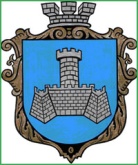 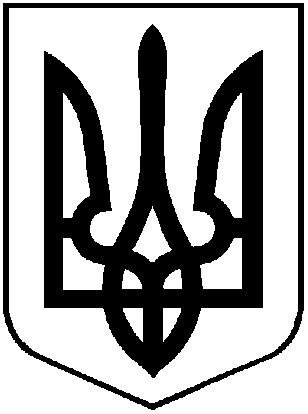 УкраїнаМІСТО ХМІЛЬНИКВІННИЦЬКОЇ ОБЛАСТІРОЗПОРЯДЖЕННЯМІСЬКОГО ГОЛОВИвід 03.08. 2021 року                                                           №383-рПро створення комісії з обстеженняоб’єктів комунальної власностіЗ метою обстеження об’єктів комунальної власності Хмільницької міської територіальної громади для визначення доцільності та умов їх подальшого використання чи відчуження, враховуючи звернення гр. Кащеєва В.В., ФОП Мартинюка І.А., керуючись ст.ст. 42, 59 Закону України  «Про місцеве самоврядування в Україні»:Створити комісію в складі: Загіка В.М. – заступник міського голови з питань діяльності виконавчих органів міської ради, голова комісії;      Києнко Г.Г. – начальник відділу комунальної власності Управління житлово-комунального господарства та комунальної власності Хмільницької міської ради, секретар комісії;     члени комісії:      Колодій Т.С. – інспектор з обліку земель Управління земельних відносин міської ради;       Скоропаденко М.Г.- в.о. начальника управління містобудування та архітектури міської ради;      Тендерис О.В. – головний спеціаліст юридичного відділу міської ради;      Сухий М.О. – староста сіл Широка Гребля, Голодьки, Стара Гута.     2. Комісії до роботи приступити з 04.08.2021 р. та скласти відповідні акти.   3. Контроль за виконанням цього розпорядження залишаю за собою.         Міський голова                                               Микола ЮРЧИШИН    